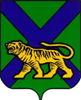 ТЕРРИТОРИАЛЬНАЯ ИЗБИРАТЕЛЬНАЯ КОМИССИЯ
ГОРОДА УССУРИЙСКАРЕШЕНИЕг. УссурийскОб установлении графика работы членов территориальной избирательной комиссии города Уссурийска с правом решающего голоса, работающих в комиссии не на постоянной (штатной основе) на июль 2016 года В соответствии с пунктом 11 статьи 17 Федерального закона от                  22 февраля 2014 года № 20-ФЗ «О выборах депутатов Государственной Думы Федерального Собрания Российской Федерации» территориальная избирательная комиссия города УссурийскаРЕШИЛА:Установить график работы членов территориальной избирательной комиссии города Уссурийска с правом решающего голоса, работающих в комиссии не на постоянной (штатной основе) на июль 2016 года (прилагается).Главному специалисту-эксперту аппарата территориальной избирательной комиссии города Уссурийска (Севрюк) довести настоящее решение до сведения членов территориальной избирательной комиссии города Уссурийска с правом решающего голоса.Председатель комиссии                                                                      О.М. МихайловаСекретарь комиссии                                                                               Г.С. Бурдыков16 июля 2016 года                    № 59/09